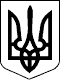 130 СЕСІЯ ЩАСЛИВЦЕВСЬКОЇ СІЛЬСЬКОЇ РАДИ7 СКЛИКАННЯРІШЕННЯ30.10.2020  р.                                       № 2694с. ЩасливцевеПро збільшення терміну дії контракту директора КП "Комунсервіс"Розглянувши клопотання директора КП "Комунсервіс" Коновалова О.Б. щодо збільшення терміну дії контракту керівника підприємства, керуючись ст. 26 Закону України "Про місцеве самоврядування в Україні", сесія Щасливцевської сільської ради ВИРІШІЛА:1. Збільшити термін дії діючого контракту з керівником КОМУНАЛЬНОГО ПІДПРИЄМСТВА "КОМУНСЕРВІС" ЩАСЛИВЦЕВСЬКОЇ СІЛЬСЬКОЇ РАДИ (Коноваловим О.Б.) до "08" листопада 2026 року.2. Доручити сільському голові Щасливцевської сільської ради Плохушко В.О. на виконання цього рішення внести відповідні зміни до діючого контракту з керівником КОМУНАЛЬНОГО ПІДПРИЄМСТВА "КОМУНСЕРВІС" ЩАСЛИВЦЕВСЬКОЇ СІЛЬСЬКОЇ РАДИ (Коноваловим О.Б.).3. Контроль за виконанням цього рішення покласти на постійну комісію Щасливцевської сільської ради з питань бюджету та управління комунальною власністю.Сільський голова                                                          В. ПЛОХУШКО